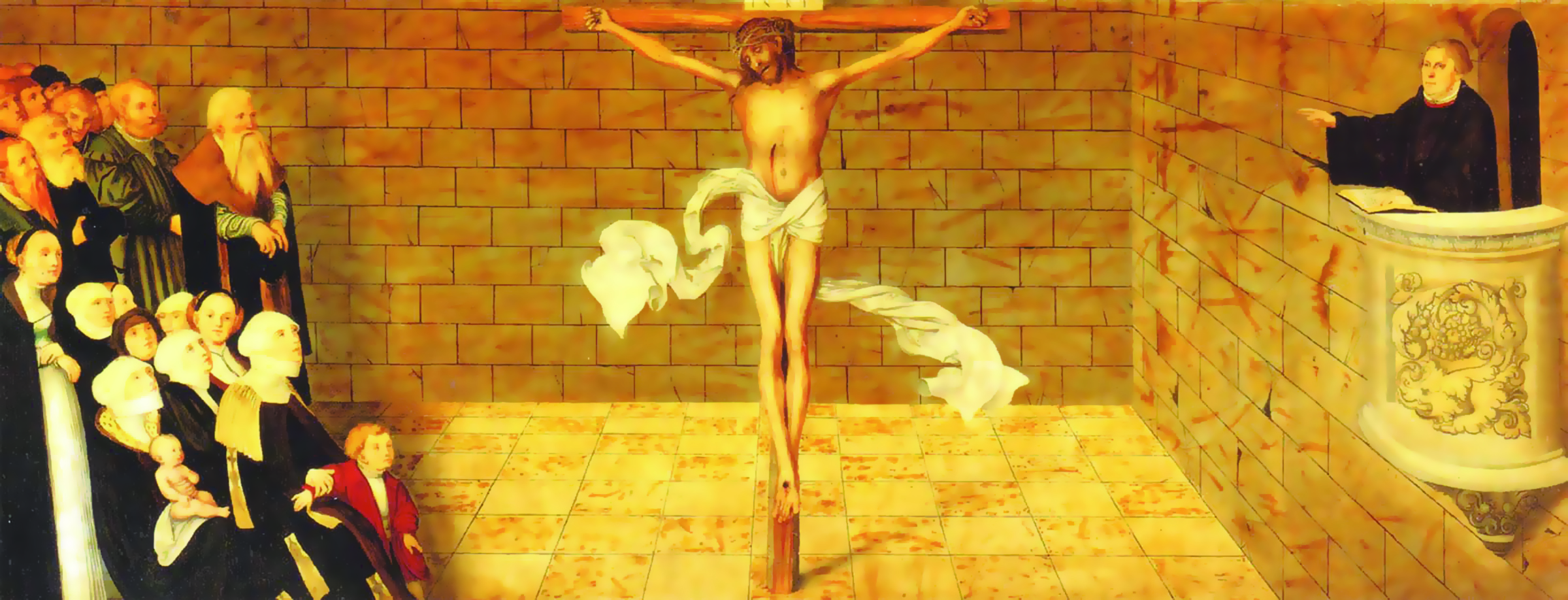 Growing in Sermon Delivery that Honors the GospelProclaim Grace! Key Issue #9Use any or all of the following questions for personal reflection or group study. Feel free to pick and choose which applications interest you most; even if you only complete one or two you’ll benefit.  What is the difference between preaching a manuscript and reading it? How do these look differently? Sound differently? How do they communicate different visual or oral messages?“We want to craft excellent, Christ-centered sermons and then deliver them with all the skill God has given each of us” (p. 1). Which of the following reminders about sermon delivery (p. 1) made the most impact on you? Explain why.“While ministers spend hours every week on sermon construction, they seldom give even a few hours a year to thinking about their delivery.”“It’s a strange full-circle conundrum: while an overemphasis on delivery—vainly polishing pulpit reputation— draws attention to the speaker, so does failing to give sermon delivery sufficient attention.”“Nervous habits we never quite overcame from seminary days can be mischievously distracting hearers from the message of Christ we wish to commend.”“A mediocre sermon effectively delivered will strike people as a good sermon. An excellent sermon poorly delivered will strike people as an ineffective sermon.”If you have tried (regardless of your degree of success) better preparing your preaching delivery, share with others what exactly you’ve done. Are you continuing this preparation? Why or why not?What is the difference between appropriate and inappropriate displays of emotion in the pulpit?When you preach a sermon that lacks authenticity, divide the following causes (p. 2) into portions, stating the percentage that each contributed to a delivery that lacked textually appropriate emotion (your answers should total 100%). Share with the group. Listen to others’ ideas that address these concerns._____% “Time pressures can lead us to rush sermons to market before they’ve matured in our hearts.” _____% “Our emotional tank may be on ‘E’ if we’re running ourselves ragged while simultaneously failing to find rest for our souls (and bodies).”_____% Aversion to Pietism’s emotionalism_____% Fear of becoming pulpit actors_____% OtherChallenge yourself or your group to make a list of at least 7 biblical examples of someone delivering a message with emotion. Consider making a list of 7 for each A and B below.List A—Emotion is clearly described in the text (for example, Mark 1:25).List B—Emotion is clearly evident in the message and its context, but a specific emotion is not mentioned. Suggest the most likely emotion that was evident in the delivery of that message (for example 2 Samuel 12:7).Page three (p. 3) mentioned three common delivery problems that can occur when a preacher has not written out a manuscript:  1) a lack of logical flow in the sermon; 2) a failure to probe the text to any depth; 3) falling into stock phrases or paragraphs of law and gospel.  Imagine that you are in the pew listening to a sermon by a preacher who has not written a manuscript. Of the following three potential delivery problems (p. 3), which of them would you most notice if you were:An antsy 7-year-old?A distracted teen?A curious Bible Information Class participant with little church background?A seasoned member?A grieving widow?A visiting pastor?What is the difference between an “academic paper” (p. 3) and a sermon?Get practical! Try one of the suggestions under “Breaking the Paper Chain” (p. 4). Use it for at least three sermons. After selecting your suggested practice, submit to a friend or group your written plan stating exactly when you’ll preach a sermon utilizing this practice. After preaching the three sermons, report back to your friend or group.